Raport ewaluacyjnyProjekt Zdobywaj doświadczenie z Erasmus+.Staże dla Zespołu Szkół Zawodowych nr 1 w Działdowie.(Gain experience together with Erasmus+.Work placements for Zespół Szkół Zawodowych nr 1 in Działdowo).w ramach programu Erasmus+ Kształcenie i szkolenie zawodoweAkcja 1. Mobilność edukacyjnaNumer projektu: 2018-1-PL01-KA102-049209Cel badania: Ocena stopnia realizacji projektu Zdobywaj doświadczenie z Erasmus+.Staże dla Zespołu Szkół Zawodowych nr 1 w Działdowie. Numer projektu: 2018-1-PL01-KA102-049209Grupa badawcza:- uczniowie biorący udział w projekcie: 6 osób z klas II i III technikum w zawodzie technik handlowiec i technik logistyk- rodzice uczniów biorących udział w projekcie- koordynator oraz nauczyciele odpowiedzialni za realizację projektuTermin badań:01.09.2018 – 31.08.2021Metody badawcze:- metoda analizy dokumentów- metoda sondażu z wykorzystaniem anonimowej ankiety dla uczniów i rodziców- metoda dialogowe: wywiad z uczniami i nauczycielamiNarzędzia badawcze:- formularz ankiety dla uczniów i rodzicówAnaliza działań projektowychRekrutacja uczestnikówUczniowie zostali poinformowani o udziale w projekcie poprzez ogłoszenie na stronie internetowej szkoły, na stronie portalu społecznościowego Zespołu Szkół Zawodowych nr1 w Działdowie oraz na stronie projektu Staże w Monachium. Ogłoszenie o możliwości ubiegania się w projekcie zostało wywieszone na gazetce szkolnej projektu. Koordynator oraz wychowawcy poinformowali uczniów klas drugich i trzecich technikum handlowego i logistycznego na zajęciach o możliwości udziału w stażu.Opracowano informator z załącznikami dla uczniów ubiegających się o udział w stażu. Informator zawiera następujące informacje: opis projektu, zasady ubiegania się o staż, regulamin rekrutacji, obowiązki uczniów zakwalifikowanych do udziału w stażu, program praktyk, świadczenia w ramach projektu, terminy, dane kontaktowe oraz następujące załączniki: formularz aplikacyjny, list motywacyjny – wzór, CV – wzór. Informator był dostępny na stronie internetowej szkoły, w bibliotece szkolnej oraz u koordynatora projektu.Po złożeniu dokumentów uczniowie wzięli udział w rozmowie kwalifikacyjnej (styczeń 2019). Komisja składała się z 2 osób: koordynator projektu i nauczyciel języka angielskiego. Komisja sprawdziła i oceniła poprawność dokumentów rekrutacyjnych. Z kandydatami przeprowadzono rozmowę w języku angielskim i niemieckim. Uczniowie musieli przedstawić swoją osobę, wypowiedzieć się na zadany temat oraz zareagować w podanej sytuacji. W języku polskim przeprowadzono z kandydatami rozmowę na temat motywacji do udziału w stażu. Z prac komisji został sporządzony protokół z następującymi załącznikami: lista osób zakwalifikowanych do udziału w projekcie, lista rezerwowa, lista osób niezakwalifikowanych oraz karta oceny kandydatów. Przygotowanie kulturowe, pedagogiczne i językoweSpotkania organizacyjne:Zakwalifikowani uczestnicy wzięli udział w spotkaniach organizacyjnych. Odbyły się 3 spotkania organizacyjne z uczniami oraz 1 spotkanie z rodzicami. Na spotkaniach uczniowie zostali zapoznani z przebiegiem projektu, programem stażu, obowiązkami praktykanta oraz zasadami dokumentowania praktyk i upowszechniania rezultatów. Na wspólnym spotkaniu z rodzicami i uczniami podpisano umowy pomiędzy Zespołem Szkół Zawodowych nr 1 w Działdowie i uczestnikiem, Porozumienie o programie zajęć oraz Zobowiązanie do zapewnienia jakości mobilności. Rodzice dostali pisemne informacje na temat podróży, zakwaterowania, przebiegu stażu, dofinansowania oraz kontakt do koordynatora i opiekuna podczas wyjazdu. Przygotowanie językowe: Uczestnicy stażu wzięli udział w kursie języka niemieckiego zawodowego zorganizowanego przez Działdowskie Centrum Edukacji i Kształcenia Ustawicznego DAR, ul. Polna 11a, 13-200 Działdowo. Kurs odbył się w terminie luty – kwiecień 2019. Przed rozpoczęciem kursu zawarto umowę pomiędzy Centrum Edukacji a ZSZ nr 1 w Działdowie. Szkoła językowa opracowała i przekazała koordynatorowi następujące dokumenty: sprawozdanie, program, protokół z egzaminu i wzór testu, testy, kserokopie zaświadczeń, ankiety ewaluacyjne. Treści nauczania zostały opracowane w porozumieniu z koordynatorem projektu, aby odpowiadały potrzebom uczestników stażu. Program obejmował następujące zagadnienia: komunikacja ustna i pisemna w miejscu praktyk oraz zakres słownictwa zawodowego. Na zakończenie kursu został przeprowadzony test oraz ankieta ewaluacyjna. W ankietach uczestnicy wysoko ocenili wszystkie aspekty kursu (przydatność, materiały szkoleniowe, rozkład zajęć, atmosferę, organizację oraz wykładowcę). Każdy uczestnik otrzymał zaświadczenie o ukończeniu kursu języka niemieckiego zawodowego.Zorganizowano spotkania z uczniami z partnerskiej szkoły w Monachium przyjeżdżającymi co roku na praktyki w działdowskich firmach.  Podczas lekcji uczniowie prowadzili konwersacje na tematy z życia codziennego. Uzyskali także informacje na temat szkoły partnerskiej, firm przyjmujących na praktyki oraz życia codziennego w Niemczech.Uczniowie wypełnili test biegłości językowej przed i po stażu. Przygotowanie kulturowe:Uczestnicy stażu wzięli udział w przygotowaniu kulturowym – 3 zajęcia po 45 minut. Zajęcia prowadzone były przez pana Janusza Spychalskiego – nauczyciela geografii i wiedzy o społeczeństwie w ZSZ nr 1 w Działdowie. Wykładowca w porozumieniu z koordynatorem opracował plan zajęć: środowisko geograficzne Niemiec, informacje na temat Bawarii i Monachium, rynek pracy w Niemczech oraz harmonogram spotkań. Opracowane zostało sprawozdanie z zajęć przygotowania kulturowego oraz przeprowadzono ankiety wraz z ich analizą. Uczestnicy kursu pozytywnie ocenili zajęcia i ich przydatność oraz prowadzącego.Przygotowanie pedagogiczne:Uczestnicy stażu wzięli udział w przygotowaniu pedagogicznym – 3 zajęcia po 45 minut. Zajęcia prowadzone były przez pedagoga szkolnego w ZSZ nr 1 w Działdowie. Pedagog w porozumieniu z koordynatorem ustalił treść oraz harmonogram zajęć. Z przebiegu zajęć sporządzono sprawozdanie oraz analizę ankiet. Doradztwo zawodoweUczestnicy stażu odbyli indywidualne spotkania z doradcą zawodowym z ZSZ nr1 w Działdowie – Joanną Żywiec-Ruczyńską. Podczas spotkania uczniowie analizowali swoje mocne i słabe strony, omówili zawody przyszłości i przykładowe pytania z rozmowy kwalifikacyjnej. Rozwiązali test pomocny przy podejmowaniu decyzji o wyborze dalszej ścieżki kształcenia. Nauczyciel sporządził program zajęć oraz sprawozdanie z przeprowadzonych konsultacji w ramach indywidualnego doradztwa zawodowego. Organizacja stażu za granicą/zarządzanie projektemZSZ nr 1 w Działdowie zrealizował następujące zadania związane z organizacją stażu:- rekrutacja uczestników- spotkania organizacyjne dla uczestników stażu i rodziców- organizacja przygotowania językowego, kulturowego i pedagogicznego- przygotowanie i podpisanie z uczestnikami umowy, porozumienia o programie zajęć oraz zobowiązania do zapewnienia jakości mobilności- zakup słowników i rozmówek polsko-niemieckich - rezerwacja biletów lotniczych/organizacja transportu na lotnisko i z lotniska- wykupienie ubezpieczenia- ustalenie programu stażu- ustalenie warunków zakwaterowania- kontrola postępów uczniów podczas pobytu przez opiekuna - organizacja spotkania podsumowującego staż- ewaluacja i upowszechnianie rezultatów- obsługa finansowo-księgowaInstytucja przyjmująca zrealizowała następujące zadania związane z organizacją stażu:- organizacja praktyk zawodowych (wyszukanie firm, program stażu)- organizacja zakwaterowania- zakup biletów komunikacji miejskiej- sporządzenie harmonogramu i planu pobytu- zwiedzanie szkoły, udział w lekcjach- organizacja dwudniowego programu adaptacyjno-kulturowego- organizacja wycieczek w weekendy- organizacja spotkania podsumowującego staż w szkole- sporządzenie dokumentów Europass - Mobilność oraz certyfikatu uczestnictwa- opieka zespołu projektowego podczas pobytu- transfer z lotniska i na lotniskoProgram stażu i monitoring postępu uczestnikówProgram staż opracowany został przed rozpoczęciem projektu w porozumieniu z instytucją partnerską. Program stażu zawiera zakres zadań wspólnych dla obydwu zawodów oraz zadania do realizacji z podziałem na zawody dla technika handlowca i technika logistyka. Zawiera informacje dotyczące tematyki projektu i końcowej prezentacji. Określa też godzinowy wymiar praktyk.Po rekrutacji CV zakwalifikowanych uczniów zostały przesłane do instytucji partnerskiej i poszczególnym uczniom przydzielone zostały na tej podstawie miejsca praktyk. Postępy uczestników były monitorowane w następujący sposób: tygodniowe sprawozdania, spotkania z opiekunem stażu. W firmie każdy uczeń miał przydzielonego opiekuna, który przydzielał zadania do wykonania. Część uczniów wykonywała zadania wspólnie z niemieckimi praktykantami ze szkoły partnerskiej, gdyż pracowali w tych samych firmach. Uczniowie wykonali na zakończenie stażu prezentację podsumowującą praktyki w firmie, którą następnie przedstawili na spotkaniu w Niemczech i Polsce. Wypełnili również raporty, oraz ankiety dotyczące stażu. Efekty i realizacja celówUczniowie odbyli praktyki w biurach i magazynach następujących firm: - Linde AG, Dr.-Carl-von-Linde-Straβe, 82049 Monachium- Alte Weinbörse GmbH, Pelkovenstr. 150, Monachium
- Volkswagen OTLG Schatzbogen 6, 81829 Monachium- Kukla GmbH, Kochelseestr. 8-10, 81371 Monachium- Kare Design Outlet, Lotte-Branz-Str.6, Monachium
Na podstawie analizy dokumentacji: sprawozdania, raporty, ankiety, prezentacja multimedialna, lekcje szkoleniowe dla klas młodszych można stwierdzić, że uczniowie osiągnęli zamierzone cele i nabyli lub podnieśli swoje umiejętności zawodowe, językowe i personalne - (punkt: ewaluacja uczestników).Współpraca i komunikacjaCo roku z grupą stażystów niemieckich na pierwszy tydzień do Działdowa przyjeżdża nauczyciel - opiekun grupy lub koordynator. Dało to możliwość uzgodnienia celów, tematyki i organizacji stażu. Przed rozpoczęciem projektu odbyło się spotkanie  z nauczycielem odpowiedzialnym za realizację staży w Niemczech: marzec 2019. Koordynatorzy projektu są w stałym kontakcie poprzez pocztę elektroniczną, telefon i inne komunikatory internetowe. Opiekun grupy wyjeżdżającej na staż jest w stałym kontakcie z zespołem projektowym: bezpośrednie spotkania w szkole i poza nią, kontakt telefoniczny i internetowy. Pozostaje także w kontakcie z opiekunami stażystów w firmie. Podczas pobytu odwiedzane są wszystkie firmy, w których uczestnicy odbywają staż.Do skutecznej komunikacji z uczestnikami stażu wykorzystano różnorodne narzędzia: informacje na stronie szkoły, gazetce projektu, bibliotece szkolnej oraz bezpośrednio u koordynatora. Uczniowie brali udział w spotkaniach organizacyjnych: odbyły się 3 spotkania z uczniami i jedno z rodzicami. Podczas stażu uczestnicy mieszkali w tym samym miejscu co opiekun i byli z nim w stałym kontakcie. W każdej firmie uczniowie mieli wyznaczonego opiekuna, a w razie trudnych sytuacji mogli kontaktować się z opiekunem czy osobami z niemieckiego zespołu projektowego.Upowszechnianie rezultatówZrealizowano następujące działania upowszechniające: - prezentacja rezultatów praktyk w szkole partnerskiej, w której uczestniczyli uczniowie oraz nauczyciele (maj 2019),- prezentacja rezultatów w naszej szkole, w której uczestniczyli uczniowie, rodzice, nauczyciele, dyrektor, wicedyrektor (październik 2019)- odbyły się 2 lekcje dla klas młodszych w zawodzie technik handlowiec i technik logistyk przeprowadzone przez uczestników stażu (czerwiec 2019),- prowadzono stronę Staże w Monachium, na której na bieżąco umieszczane były informacje i zdjęcia z pobytu. Informacje udostępniane były również na stronie ZSZ nr 1 w Działdowie- raport ewaluacyjny i prezentacje multimedialne uczniów umieszczone zostały na stronie internetowej szkoły i w bibliotece szkolnejPromocja działań:- gazetka ze stałą prezentacją projektu - relacja z podsumowania praktyk ukazała się na stronie projektu Staże w Monachium, stronie internetowej naszej szkoły i szkoły partnerskiej, stronie Powiatu Działdowskiego oraz w lokalnych portalach internetowych: Moje Działdowo, Działdowo dla Was- informacje o stażach Erasmus+ ukazały się w ulotce informacyjnej dla uczniów szkół ponadpodstawowychBudżet i wydatkiOpracowano budżet i wydatki zgodnie z wytycznymi programu Erasmus+.  Obsługa księgowa - finansowa prowadzona była przez księgową Zespołu Szkół Zawodowych nr 1 w Działdowie.Wnioski: Analiza dokumentacji i wywiady z uczniami oraz nauczycielami wskazuje na realizację wszystkich elementów projektu zawartych w formularzu wniosku Erasmus+ złożonym w roku 2016.Prawidłowo przeprowadzone zostały: rekrutacja uczestników, przygotowanie, organizacja stażu oraz upowszechnianie rezultatów.Ewaluacja uczestnikówOpracowanie wyników badań sondażowych: raport z badania sondażowego uczestnikówWśród uczestników stażu przeprowadzono dobrowolną anonimową ankietę (załącznik nr1). W ankiecie wzięło udział 6 uczniów technikum handlowego i logistycznego. Pytanie 1.  Uczniowie musieli w skali od 1 do 5 ocenić nabyte umiejętności podczas stażu oraz dodatkowo wymienić inne umiejętności nabyte podczas stażu.Spośród wymienionych umiejętności wysoko ocenione przez uczestników zostały: podniesienie umiejętności zawodowych i doświadczenia w zawodzie logistyka/ handlowca w zagranicznej firmie, poznanie procesu realizacji zamówienia, podniesienia znajomości języka obcego zawodowego oraz podniesienie kompetencji społecznych: przedsiębiorczość, samodzielność, poczucie własnej wartości, aktywność, praca w zespole. Najwyżej oceniona został stopień podniesienia kompetencji międzykulturowych: otwartość na różnorodność kulturową oraz poczucie tożsamości europejskiej. Była to pierwsza praktyka zagraniczna dla naszych uczniów, mieli kontakt zarówno ze stażystami z Niemiec, jak i z Finlandii, dlatego tak wysoko ocenili te kompetencje. Uczestnicy poznali również system dualnego kształcenia w Niemczech. Również dobrze uczniowie ocenili podniesienie umiejętności tworzenia prostych dokumentów handlowych i obsługi urządzeń biurowych oraz kompetencje w zakresie obsługi specjalistycznych programów komputerowych.Z innych umiejętności nabytych podczas stażu uczniowie wymienili:  praca w grupie, nabycie doświadczenia związanego z naszym zawodem, poznanie nowych kultur i języka, poprawa języka, wiele nowych umiejętności w moim zawodzie, komunikacja z innymi.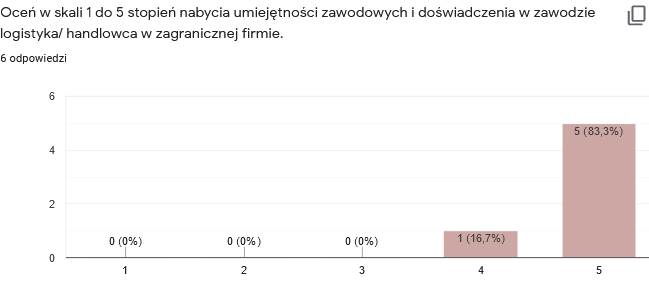 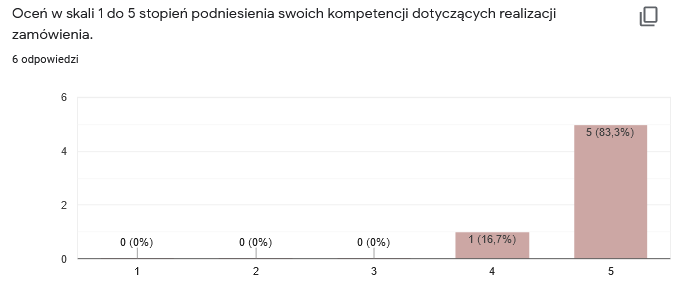 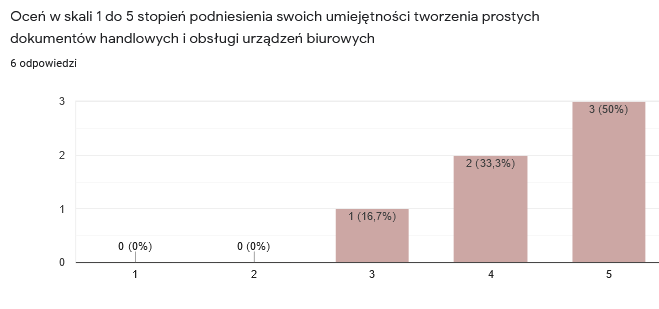 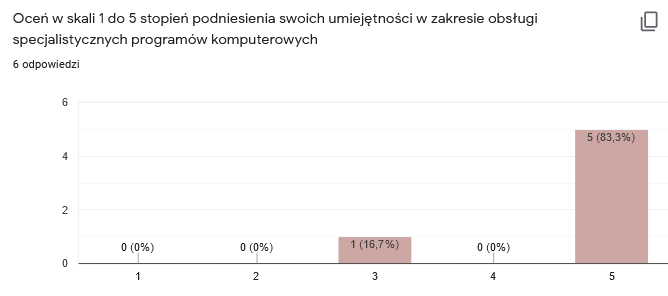 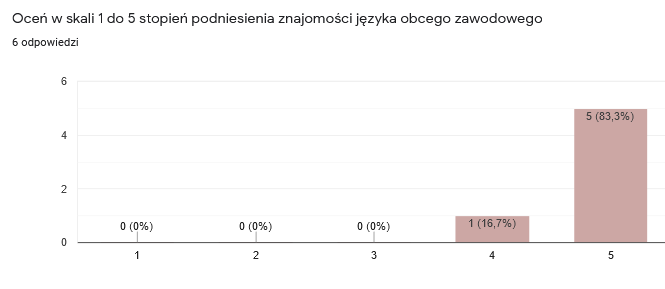 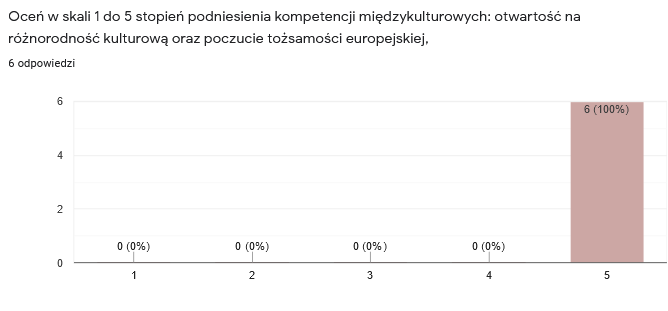 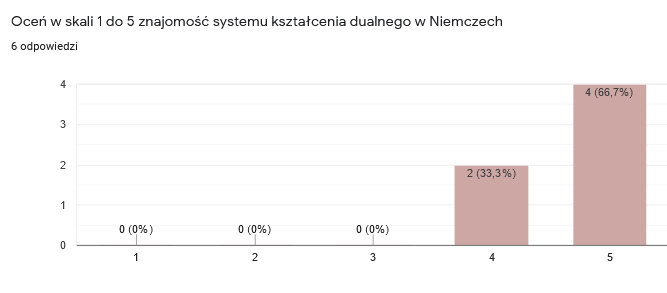 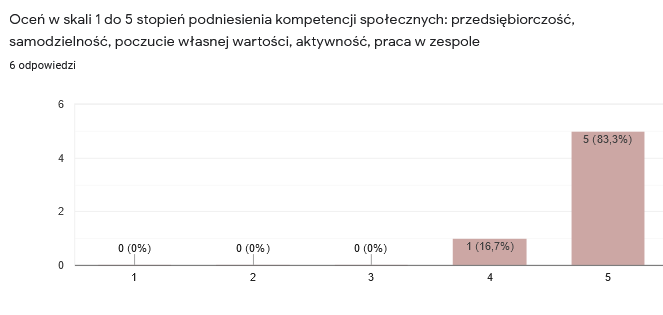 Pytanie 2. Uczniowie musieli ocenić w skali od 1 do 5 przygotowanie językowe, kulturowe i pedagogiczne.Ocena przygotowania dostarcza informacji, że jest ono realizowane w odpowiedni sposób. Wszystkie aspekty przygotowania językowego, pedagogicznego i kulturowego ocenione zostały bardzo wysoko.Pytanie 3. Uczniowie musieli w skali od 1 do 5 ocenić organizację praktyk oraz czasu wolnego.Uczniowie nie mieli zastrzeżeń dotyczących organizacji praktyk i czasu wolnego, co świadczy, że staże są organizowane na wysokim poziomie.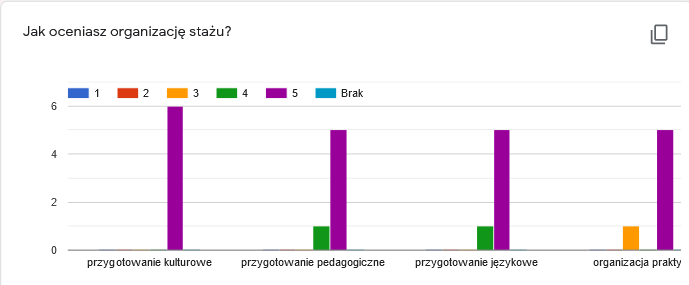 Pytanie 4. Uczniowie odpowiadali na pytanie, co ich zdaniem można zmienić lub ulepszyć w organizacji stażu.Odpowiedzi uczestników:- pewnie zawsze można coś ulepszyć, lecz nie mam żadnych zastrzeżeń, wszystko przebiegło pomyślnie.- dodatkowe kilka dni wolnych w tygodniu - poszerzyć program stażu- wspólne spotkania z innymi grupami Programu Erasmus+ jak kręgle - wszystko było dobrze zorganizowane- czas wolnyPytanie 5. Czy chcesz podzielić się ogólną opinią na temat całego przedsięwzięcia?Uczestnicy byli bardzo zadowolenie ze stażu. Stwierdzili, że staż był przydatny i dużo się nauczycieli oraz, że jest to dobra opcja, jeśli chodzi o zdobywanie nowych doświadczeń. Opracowanie wyników badań sondażowych: raport z badania sondażowego rodzicówWśród rodziców uczestników stażu przeprowadzono dobrowolną anonimową ankietę (załącznik nr2). W ankiecie wzięło udział 6 rodziców.Pytanie 1.  Rodzice musieli zakreślić jedną opcję , która ich zdaniem przyniosła największe korzyści ich dzieciom podczas wyjazdu na staż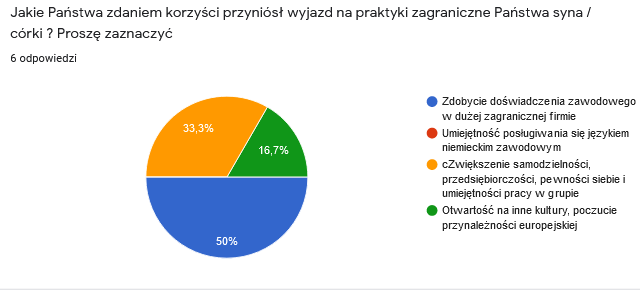 Spośród badanych umiejętności najwyżej rodzice ocenili korzyści płynące ze zdobycia doświadczenia zawodowego w zagranicznych firmach (50%). 33,3% rodziców stwierdziło, że staż pozwolił ich dzieciom na rozwinięcie samodzielności, przedsiębiorczości i umiejętności pracy w grupie. Według 16,7% % badanych zwiększyła się również otwartość na inne kultury oraz poczucie przynależności europejskiej.Pytanie 2. Rodzice musieli napisać, co ich zdaniem należałoby ulepszyć w organizacji stażu.4 rodziców stwierdziło, że nie należy nic zmieniać i wszystko było dobrze zorganizowane. 2 rodziców życzyłoby sobie więcej spotkań integracyjnych oraz szybszego przekazywania informacji. Pytanie 3. Rodzice musieli w skali od 1 do 5 ocenić pomoc instytucji wysyłającej w organizacji stażu, przydatność wyjazdu oraz podsumowanie rezultatów.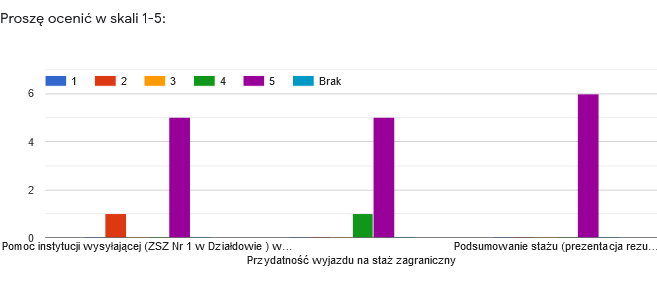 Rodzice wysoko ocenili pomoc naszej szkoły w organizacji stażu, przydatność wyjazdu, jak i prezentację rezultatów, nie wnosząc zastrzeżeń co do realizacji stażu. Jeden z rodziców zwrócił uwagę na szybsze przekazywanie informacji. Należałoby w takim razie utworzyć także grupę na komunikatorze internetowym także dla rodziców, nie tylko dla uczniów. Pytanie 4. Rodzice odpowiadali na pytanie, czy poleciliby wyjazd innym rodzicom i dlaczego.Wszyscy badani rodzice odpowiedzieli, że poleciliby wyjazd innym. Rodzice podkreślali, że wyjazd przyniósł ich dzieciom wiele korzyści. Wymienili następujące korzyści, jakie wyjazd przyniósł uczestnikom stażu: mój syn mógł poznać inny kraj i zdobyć nowe doświadczenie w pracy, wyjazd ma duży wpływ na wybór kierunku w jakim dziecko pójdzie w przyszłości, wyjazd był wspaniała przygoda, mój syn dużo zyskał zawodowo i osobiście biorąc udział w projekcie, Jest to idealna szansa dla naszych dzieci na zdobycie potrzebnego doświadczenia za granicą oraz poprawienia swoich umiejętności czy poznania nowych kultur.Analiza dokumentacji uczestnikówSprawozdania tygodniowe:Każdy z uczestników wypełnił tygodniowe sprawozdania, które składało się z następujących części: Staż: nabyte umiejętności zawodowe/językowe/personalne, Czas wolny oraz Twoje wrażenia/uwagi.Raport uczestnika:Wszyscy uczestnicy złożyli raport w systemie Mobility Tool.Dokument Europass Mobilność i Certyfikat uczestnictwa:Każdy z uczestników otrzymał dokument Europass-Mobilność oraz Certyfikat uczestnictwa wydany przez instytucją przyjmującą w języku polskim i niemieckim.Certyfikat ukończenia kursu języka niemieckiego zawodowego:Uczestnicy stażu otrzymali certyfikat ukończenia 20-godzinnego kursu języka niemieckiego zawodowego wydanego przez podmiot organizujący.Wnioski:Na podstawie badań sondażowych uczniów i rodziców oraz analizy dokumentacji uczestnika sformułowano następujące wnioski:Z analizy ankiet uczniów wynika, że zaplanowane cele projektu zostały osiągnięte, a program praktyk został zrealizowany. Uczestnicy wysoko ocenili umiejętności nabyte podczas stażu. Badani uczniowie wysoko ocenili przygotowanie do stażu przed wyjazdem, jak i organizację całego stażu za granicą i czasu wolnego.Rodzice uczestników stażu doceniają korzyści, jakie przyniósł staż ich dzieciom, podając konkretne przykłady. Podkreślają, jak duży wpływ na rozwój ich dzieci ma wyjazd na praktyki oraz zdobycie doświadczenia zawodowego i polecają staż innym rodzicom. Są również zadowoleni z organizacji stażu przez naszą szkołę.Analiza dokumentacji uczestnika wskazuje na poprawną realizację programu praktyk i celów projektu. Uczestnicy podnieśli swoje kompetencje zawodowe, językowe, społeczne, personalne i interkulturowe. Wszyscy uczestnicy otrzymali odpowiednie zaświadczenia i certyfikaty, opisane we wniosku projektowym.opracowała: Beata Cichocka